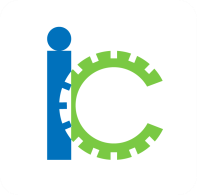 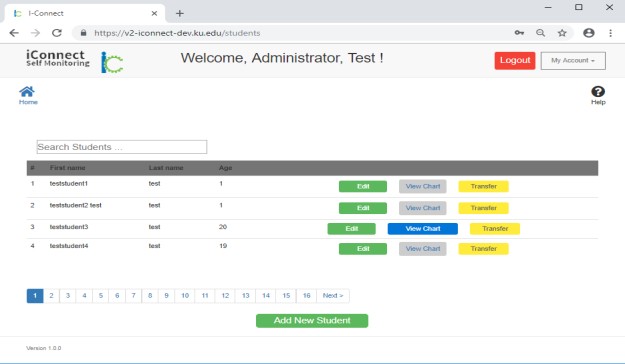 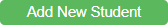 Login to WebsiteThe Welcome Page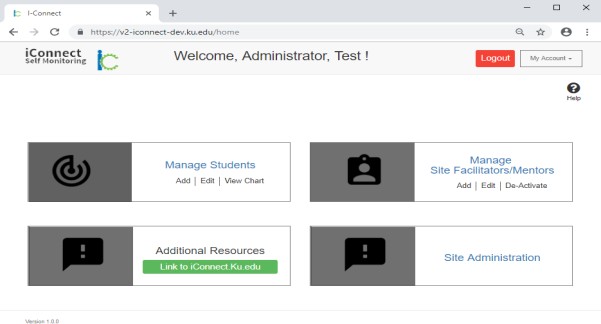 Select Manage Students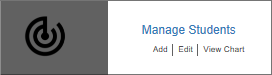 Manage Students PageAdd a New StudentSelect Add New StudentAdd New Student Identifiers/DemographicsAdd/Edit Student Page (Step 1)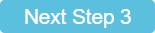 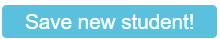 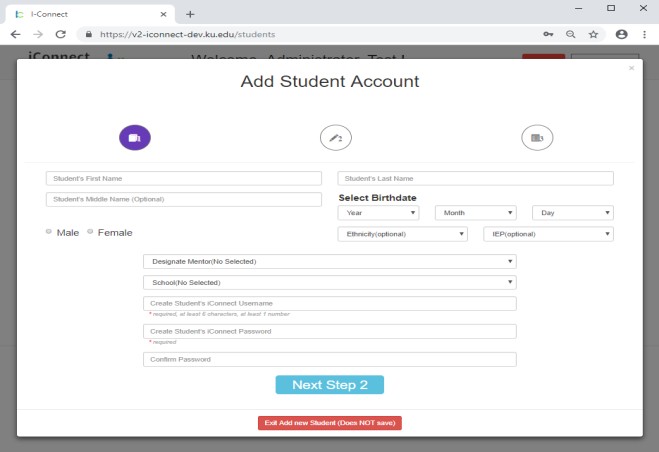 Enter student information then select Next Step 2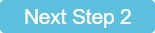 Add New Student Categories, Locations, GoalsAdd/Edit Student Page (Step 2)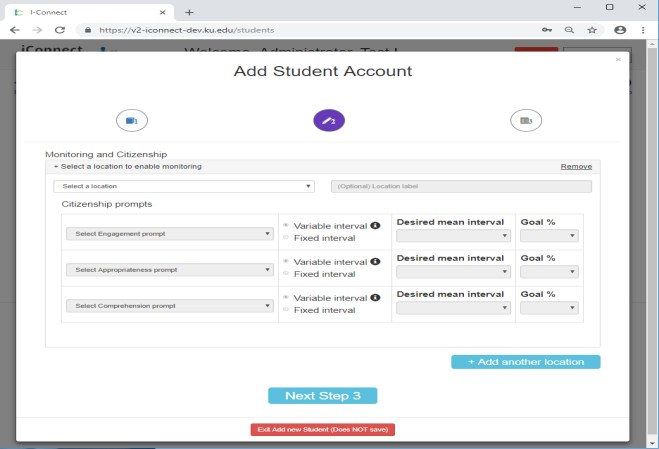 Enter student information, then select Next Step 3Finish Adding New StudentAdd/Edit Student Page (Step 3)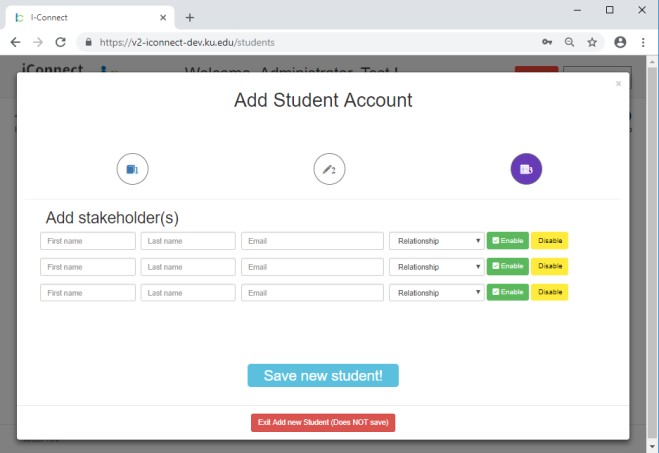 Add stakeholders, then select Save new student!Manage Students PageAdd/Edit Student Page